PERSONALWESENVerfahrenBezeichnung:	Personalwesen	Fachabteilung:Personalabteilung / HR	Kontakt:	[Name des Abteilungsleiters]	ZweckbestimmungErfüllung der Aufgaben eines ordnungsgemäßen Personalwesens einschließlich Recruiting und	 Personalentwicklung, Schulung und Training	Details zur Datenverarbeitung Betroffene Personen
(Unzutreffendes löschen, Fehlendes ergänzen.)Datenverwendung & WeitergabeVerwendung internWeitergabe externInteresse des Verarbeiters an steuerlicher, rechtlicher und sonstiger Beratung überwiegt das Geheimhaltungsinteresse des Betroffenen, wenn die Empfänger zur Verschwiegenheit gegenüber Dritten gesetzlich oder vertraglich verpflichtet sind.Soweit die überlassenen Arbeitskräfte keine ausdrückliche Einwilligung zur Weitergabe von Daten an den Überlasser erteilt haben, wird im Einzelfall geprüfen, ob das Interesse des Verarbeiters an der Übermittlung (zB bei Beschwerden) mindestens gleichwertig dem Interesse der Arbeitskraft an der Geheimhaltung ist.Weitergabe DrittstaatenNeinAuftragsverarbeiterFirma		[genauer Firmenname]	Adresse		[Postanschrift]		Kontaktperson [Name, E-Mail, TelNr.]	Vertragsnummer 			(Mehrere Auftragsverarbeiter gesondert anführen.)DatenkategorienMitarbeiter
(Unzutreffendes löschen, Fehlendes ergänzen.)Leiharbeitnehmer
(Unzutreffendes löschen, Fehlendes ergänzen.)Bewerber
(Unzutreffendes löschen, Fehlendes ergänzen.)Arbeitskräfte-Überlasser
(Unzutreffendes löschen, Fehlendes ergänzen.)Technisch-organisatorische Maßnahmen (TOMs)Applikationen
(Unzutreffendes löschen, Fehlendes ergänzen.)Datenschutz durch Technologiegestaltung („privacy by design“) ist gewährleistet durch:Restriktive Zugriffsberechtigungen; arbeitsrechtlich oder datenschutzrechtlich sensible Daten	 werden besonders geschulten und qualifizierten Personen zugänglich gemacht.	Sonstiges:	(Zutreffendes ankreuzen oder ergänzen.)Datenschutz durch datenminimierende Voreinstellungen („privacy by default“) ist gewährleistet durch:Grundeinstellungen in der HR-Software	Sonstiges:	(Zutreffendes ankreuzen oder ergänzen.)Datensicherheit (Vertraulichkeit, Verfügbarkeit, Integrität)Elektronische VerarbeitungenVerschlüsselung sämtlicher Datenträger auf denen personenbezogene Daten gespeichert werden;	Verschlüsselung bei Übermittlungen an Auftragsverarbeiter oder Behörden;	Mehrstufige Systemsicherungen (B2D2T). Sämtliche Sicherungsdaten sind ebenfalls verschlüsselt	 und die Aufbewahrung der Archivbänder erfolgt georedundant.	Hohe Sicherungsmechanismen im Bereich der Netzwerktechnologie.	Regelmäßige Überprüfung der Maßnahmen durch den Datenschutzverantwortlichen und den	 Auftragsverarbeiter.	Sonstiges:	(Zutreffendes ankreuzen oder ergänzen.)Analoge VerarbeitungenPapierakten (Handakten) werden lediglich nach Aktenzahl und/oder Namen des Betroffenen	 und/oder chronologisch nach dem Datum des Geschäftsfalles abgelegt. Es liegt daher kein	 Dateisystem im Sinne der DSGVO vor.	Sonstiges:	(Zutreffendes ankreuzen oder ergänzen.)Methoden zur DatenlöschungElektronische VerarbeitungenDie eingesetzten Applikationen (allenfalls ergänzt durch spezielle Software-Tools wie zB Tealium)	 gewährleisten, dass sämtliche elektronisch erfasste Datenkategorien mit entsprechenden Tags	 versehen werden. Dadurch wird die automatische Löschung bzw. Anonymisierung einzelner	 Datenkategorien, nach Wegfall der Rechtsgrundlage zur Verarbeitung, ermöglicht.	Betroffenenbegehren auf Löschung von Buchhaltungsdaten sind unzulässig.	Sonstiges:	(Zutreffendes ankreuzen oder ergänzen.)Analoge VerarbeitungenDa kein strukturierter Zugriff auf Papierakten, zB in Form einer dezentralen Abfrage	 bestimmter personenbezogener Daten, möglich ist, ist eine langfristige Aufbewahrung zur	 Beweissicherung bis maximal 10 Jahre nach dem letzten Kontakt gerechtfertigt.	Sonstiges:	(Zutreffendes ankreuzen oder ergänzen.)ProfilingNein	Ja, und zwar durch:	Performance-Analyse der Mitarbeiter	(Zutreffendes ankreuzen oder ergänzen)EntscheidungsautomatisierungNein	Ja, und zwar:	 (Zutreffendes ankreuzen oder ergänzen.)BetroffenenrechteInformation BetroffenerStandardformat: PDF	Sonstiges:	(Zutreffendes ankreuzen oder ergänzen.)Art der Information des BetroffenenE-Mail, wenn Anfrage per E-Mail, sonst per Post	Sonstiges:	(Zutreffendes ankreuzen oder ergänzen.)PersonengruppeAnmerkung01Mitarbeiter02Leiharbeitnehmer03Bewerber04Arbeitskräfte-ÜberlasserPersonalleasingEmpfängerkategorieRechtsgrundlage01FachabteilungVertrag, Einwilligung, Betriebsvereinbarung, Kollektivvertrag02SicherheitsdienstEinwilligung, Betriebsvereinbarung, Kollektivvertrag03RechnungswesenEmpfängerkategorieRechtsgrundlage04BankenVertrag05Steuerberatung, RechtsanwälteAbwägung 1)06Gerichte, BehördenGesetz07Betreibende GläubigerDrittschuldnererklärung08Arbeitskräfte-ÜberlasserEinwilligung, Abwägung 2)09Weiterbildungs- und SchulungseinrichtungenVertrag, EinwilligungKategorieHerkunftLöschfristEmpfänger, siehe 3.2.Anmerkung01Name, GeburtsdatumPerson30J0102—07,09§ 1478 ABGB02SozVersNrPerson30J0102-07§ 1478 ABGB03PostadressePerson30J0102-07§ 1478 ABGB04Familienstand, Name des Partners, Anzahl und Namen der KinderPerson5J01,03,05-0705ReligionsbekenntnisPerson5J01sensibel06Beginn, Ende Dienstverhältnisintern30J0102,03,05-07§ 1478 ABGB07BankverbindungPerson5J03,05,0608Kontaktdaten inkl. TelNr.Person5J01,02,0309StaatsangehörigkeitPerson5J01,03,05,0610Ausbildung, Qualifikation, EinstufungPerson30J0103§ 1478 ABGB11Arbeitsplatzbeschreibungintern30J0103,05§ 1478 ABGB12Dienstvertragintern30J01,03,0513Bruttogehalt/lohn; Lohnzettelintern5J01,03,05,06Netto-Bezug für Drittschuldner14Boni, Provisionen, Dienst-PKWintern5J01,03,05,0615Arbeitszeiten Plan und Istintern5J01,03,0516Dienst-PKWintern5J01,03,05,0617Abrechnung KM-Geldintern5J01,03,05,0618Abrechnung Reisespesen, Diätenintern5J01,03,05,0619GewerkschaftszugehörigkeitPerson, Betriebs-rat5J01,05sensibel20Buchhaltungsspezifische Daten (Vordienstzeiten, Urlaubsanspruch udgl.)intern7J01,03,0521Krankenständeintern5J01,03,05sensibel22Quantitative Leistungsparameterintern5J01arbeitsrechtl. sensibel23Qualitative Leistungsparameterintern5J01arbeitsrechtl. sensibel24Softwarespezifische Nutzungsdaten (Protokoll-Daten)intern5J01,02arbeitsrechtl. sensibel25Zutrittsdaten zu bestimmten Räumlichkeitenintern5J01,02arbeitsrechtl. sensibel26Privates Umfeld, InteressenPerson3M01,0227Daten über Aussehen und Gesundheitszustandintern3M02sensibel28biometrische Datenintern3M02sensibelKategorieHerkunftLöschfristEmpfänger, siehe 3.2.Anmerkung01Name, GeburtsdatumPerson5J01-06, 0902SozVersNrPerson5J01-0603PostadressePerson5J01-0604Beginn, Ende der Beschäftigungintern5J01-03,05-06, 0805Kontaktdaten inkl. TelNr.Person5J01-0306Ausbildung, Qualifikation, EinstufungÜberlasser5J0107Arbeitsplatz-Beschreibungintern5J01,03,0508Arbeitszeiten Plan und Istintern5J01,03,05,0809Quantitative Leistungsparameterintern5J01,08arbeitsrechtl. sensibel10Qualitative Leistungsparameterintern5J01,08arbeitsrechtl. sensibel11Abrechnung Reisespesen, Diätenintern5J01,03,05,06,0811Softwarespezifische Nutzungsdaten (Protokoll-Daten)intern5J01,02,08arbeitsrechtl. sensibel12Zutrittsdaten zu bestimmten Räumlichkeitenintern5J01,02,08arbeitsrechtl. sensibel13Daten über Aussehen und Gesundheitszustandintern3M02sensibel14biometrische Datenintern3M02sensibelKategorieHerkunftHerkunftLöschfristLöschfristEmpfänger, siehe 3.2.Anmerkung01Name, GeburtsdatumPersonPerson6M6M01§ 29 Abs 1 GlBG02PostadressePersonPerson6M6M01§ 29 Abs 1 GlBG03Familienstand, Name des Partners, Anzahl und Namen der KinderPersonPerson6M6M01§ 29 Abs 1 GlBG04ReligionsbekenntnisPersonPerson6M6M01sensibel, § 29 Abs 1 GlBG05Möglicher Beginn des DienstverhältnissesPersonPerson6M6M01§ 29 Abs 1 GlBG06Kontaktdaten inkl. TelNr.PersonPerson6M6M01§ 29 Abs 1 GlBG07StaatsangehörigkeitPersonPerson6M6M01§ 29 Abs 1 GlBG08Ausbildung, Qualifikation, EinstufungPersonPerson6M6M01§ 29 Abs 1 GlBG09Wunsch-Bruttogehalt/lohnPersonPerson6M6M01§ 29 Abs 1 GlBG10Privates Umfeld, InteressenPrivates Umfeld, InteressenPerson6M01,0201,02§ 29 Abs 1 GlBG11Frühere DienstgeberPersonPerson6M6M01§ 29 Abs 1 GlBG12Wunsch-ArbeitsplatzPersonPerson6M6M01§ 29 Abs 1 GlBG13Daten über Aussehen und Gesundheitszustand6M6M01,02sensibel, § 29 Abs 1 GlBG§ 29 Abs 1 GlBGKategorieHerkunftLöschfristEmpfängersiehe 3.2.Anmerkung01FirmaPerson7J01-0602PostadressePerson7J01-0603FB-Nummeröffentlich7J01-0604Kontaktperson inkl. TelNr.Person5J0105BankverbindungPerson7J03,0506Abrechnungsdatenintern7J01,03,0507BonitätKSV5J01ApplikationAuftragsverarbeiterMaßnahmen01HR-Softwaresiehe Richtlinie für die Vergabe von User-Berechtigungen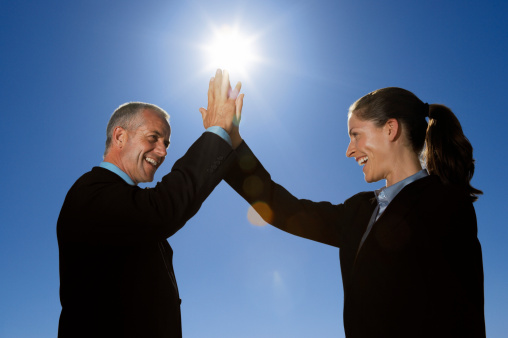 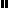 